Prijavljam se v postopek za pridobitev nacionalne poklicne kvalifikacije1432656011   ODKUPOVALEC ODPREMNIK/ODKUPOVALKA ODPREMNICA LESA PODATKI O KANDIDATU/KI:Ime in priimek:____________________________________________Spol: 		 M		Ž		 	     (obkrožite)Elektronski naslov: 			Mobitel (obvezno):_________________________							EMŠO:_____________	___ ___ Datum in kraj rojstva:__________________________________Državljanstvo:______________________________Stalno/začasno bivališče:______________________________________Občina:______________Stopnja izobrazbe:_______________________Smer izobrazbe:__________________________Zaposlitveni status:  							PODATKI O IZPOLNJEVANJU POSEBNIH POGOJEV IZ TOČKE 2.2. KATALOGA STANDARDOV STROKOVNIH ZNANJ IN SPRETNOSTI:Prijavljam se na razpisan rok pregleda osebne zbirne mape, ki bo potekal dne: Informacije v zvezi s postopkom pridobitve NPK želim prejemati (prosimo označite)Po elektronski pošti;							Po pošti na naslov____________________________________________________________PLAČILO STROŠKOV POSTOPKA ZA PRIDOBITEV CERTIFIKATA NPK:Cena postopka za pridobitev certifikata NPK se oblikujejo v skladu s 12. členom Pravilnika o načinu in postopku preverjanja in potrjevanja nacionalnih poklicnih kvalifikacij (Ur.l.št.: 67/15) ter Metodologijo oblikovanja cene za pridobitev certifikata o nacionalni poklicni kvalifikaciji, ki je priloga le-tega. V primeru, da komisija na podlagi osebne zbirne mape prizna kandidatu vse poklicne kompetence, je cena 160,00 €.V primeru, da komisija pozove kandidata na neposredno preverjanje znanja (storitev z zagovorom) je cena  224,00 €.Plačnik (označi)Kandidat /sam/;				Delodajalec (napišite naziv in naslov);															Drugo;									V____________________, dne ______________Podpis svetovalca                                                                              Podpis   kandidataIZJAVAPodpisani/a izjavljam, da so navedeni podatki in dokumenti, ki sem jih posredoval/a v Vlogi za pridobitev Nacionalne poklicne kvalifikacije resnični.Podpisani/a soglašam, da se podatki, navedeni na obrazcu, uporabljajo za zahteve evidenc, registrov in v raziskovalne namene na področju poklicnih kvalifikacij, izobraževanja in zaposlovanja ( Zakon o varstvu osebnih podatkov (Uradni list RS, št. 86/04)V____________________, dne ______________Podpis kandidataV____________________ , dne ______________Podpis kandidata:Tretji dokument v spričevalo končane osnovne šole, lahko tudi srednje, višje fakultete…..(ta dokument je obvezen za pričetek postopka pridobitve NPK)------------------------------------------------------------------------------------------------------------------------------------Četrti dokument-i so vsa dokazila (fotokopije-  ne-overovljene) o udeležbi na usposabljanjih s področja gozdarstva.Tečaji SGLŠ Postojna, spričejalo 3. Letnika – smer gozdarski tehnik, potrdila o diplomiranju na fakulteti BF, tečaji ZGS…..(ti dokumenti niso obvezni, so samo pomoč komisiji pri odločanju v postopku).------------------------------------------------------------------------------------------------------------------------------------Peti dokument so referenčna pisma , ki pa jih mora podpisati odgovorna oseba v podjetju. V primeru, da izpolnite tudi referenčno pismo, nam morate poslati še Izpisek iz Ajpes-a, da je podjetje registrirano za Storitve za gozdarstvo ter M1 Obrazec – potrdilo o zavarovanju, kjer je razvidno, da je kandidat zaposlen pri podjetju, ki izdaja referenčno pismo. (ti dokumenti niso obvezni, so samo pomoč komisiji pri odločanju v postopku).------------------------------------------------------------------------------------------------------------------------------------Vlogo posredujte na naslov:SGLŠ PostojnaSebastijan BajcTržaška 366230 Postojna ALI SKENIRANO NA:sebastijan.bajc@siol.netV primeru dodatnih vprašanj pokličite na 041/380-762.Referenčno pismo – ODKUPOVALEC LESA Podjetje 						 izdaja referenčno pismo za kandidata 					   rojen:				 za pridobitev NPK ODKUPOVALEC LESA. Kandidat 							 je  v  našem  podjetju   zaposlen  od 				 dalje. Kandidat izvaja dela na področju odkupa lesa:odkupi gozdne lesne proizvode,prevzame gozdne lesne proizvode,odda gozdne lesne proizvode, usmerja vožnje kamiona ter pomaga šoferju pri delu na GTK.Izjavljamo, da so posredovani podatki  resnični.V/na 					, datum:			ŽIG 				Odgovorna oseba:Podpis:POSEBNI POGOJIDOKAZILO(izpišite tip dokazila, ki je priložen k vlogi)najmanj osnovnošolska izobrazba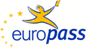 Europass življenjepis Europass življenjepis Osebni podatkiOsebni podatkiPriimek / ImePriimek / ImeNaslovNaslovTelefonTelefonTelefaksTelefaksE-poštaE-poštaDržavljanstvoDržavljanstvoDatum rojstvaDatum rojstvaSpolSpolmoškimoškimoškiZaželena zaposlitev / zaželeno poklicno področjeZaželena zaposlitev / zaželeno poklicno področjegozdarstvogozdarstvogozdarstvoDelovne izkušnjeDelovne izkušnjeObdobjeObdobjeZaposlitev ali delovno mestoZaposlitev ali delovno mestoGlavne naloge in pristojnostiGlavne naloge in pristojnostiNaziv in naslov delodajalcaNaziv in naslov delodajalcaVrsta dejavnosti ali sektorVrsta dejavnosti ali sektorIzobraževanje in usposabljanjeIzobraževanje in usposabljanjeObdobjeObdobjeNaziv izobrazbe in / ali nacionalne poklicne kvalifikacijeNaziv izobrazbe in / ali nacionalne poklicne kvalifikacijeGlavni predmeti / pridobljeno znanje in kompetenceGlavni predmeti / pridobljeno znanje in kompetenceNaziv in status ustanove, ki je podelila diplomo, spričevalo ali certifikatNaziv in status ustanove, ki je podelila diplomo, spričevalo ali certifikatStopnja izobrazbe po nacionalni ali mednarodni klasifikacijski lestviciStopnja izobrazbe po nacionalni ali mednarodni klasifikacijski lestviciZnanja in kompetenceZnanja in kompetenceMaterni jezik(i)Materni jezik(i)Tuji jezik(i)Tuji jezik(i)